Техника –справочник (подчиненный  справочнику партнеры), Элементы с группами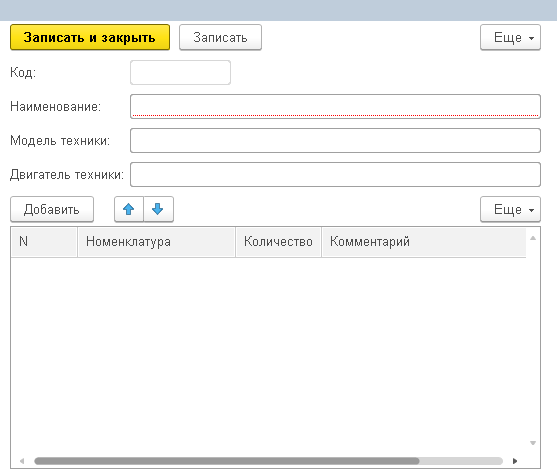 Наименование  = Модель техники + (Двигатель техники). Если двигатель не указан, то скобки пустые не ставятся. Наименование закрыть от редактирования, разблокировать можно только после нажатия кнопку «разблокировать» (защита от случайного изменения)Так же сделать закладку, с комменатрием и госномером.При создании нового элемента реквизит Владелец по умолчанию устанавливается «Розничный покупатель» (предопределённый элемент справочника)Добавить кнопку «подбора» - можно использовать как в заказе клиента или в чеке ККМФорма списка должна быть с 2 окнами, слева список техники, справа её фильтры (табличная часть справочника)У формы списка должно быть окно отбора по Владельцу, при открытии по умолчанию должно выбираться «Розничный покупатель», при желании можно выбрать другого ВладельцаДобавить возможность выгрузки данных справочника в формат .CSV, разделители запятые. Для выгрузки сделать специальную команду в выпадающем меню «еще». Так же при выгрузке дать возможность сделать отбор по Технике, и ВладельцуОбработка подбора номеклатуры в документы Чек ККМ и Заказ Клиента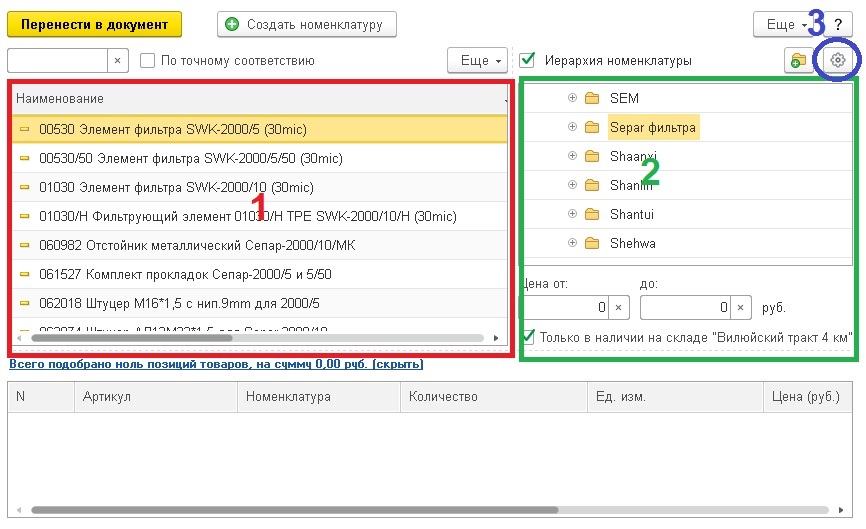 При выборе «Навигация по технике» из выпадающего меню при нажатии на кнопку «3» (настройка) меняется форма подбора:В 1 окне остается так же номеклатурные позиции, а в 2 окне появляется список техники из справочника «Техника» с возможностью выбора «владельца».  В зависимости какая техника выбрана в окне 2, выбираются номеклатурные позиции в окне 1.Если подбор осуществляется из Заказа Клиента, и выбран партнер в шапке документа, то этот партнер устанавливается в отбор по владельцуЕсли подбор осуществляется из ЧЕКА ККМ, отбор устанавливается по умолчанию «Розничный покупатель»Вся остальная механика подбора фильтра в документ остается прежней.Сохранять в регистр сведений все продажи по Картам лояльности.По каждой карте лояльности нужен отчет о дате продажи, номеклатурной позиции количестве и сумме поизций.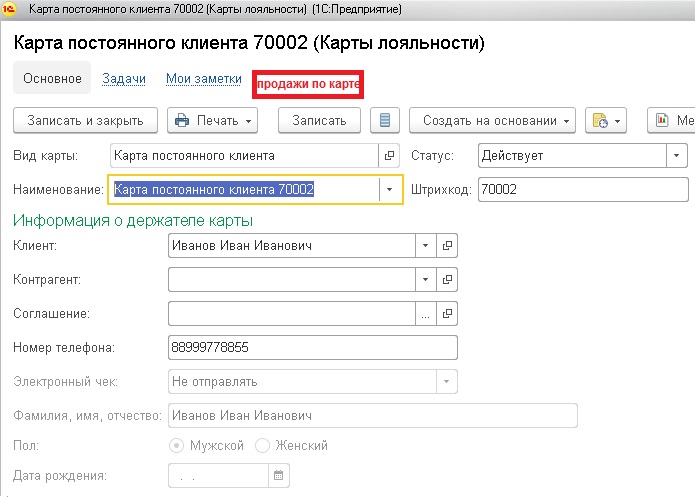 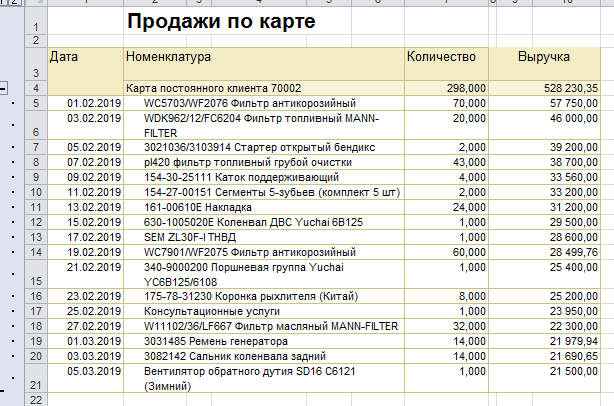 Так же отчет расположить в разделе продажи, с возможностью выбора параметров отчета:Карта лояльностипериодВсе изменения вносить только через Расширение, с минимальными изменениями типовых механизмов.Конфигурация УТ 11.4.6.207Платформа 8.3.13.1644